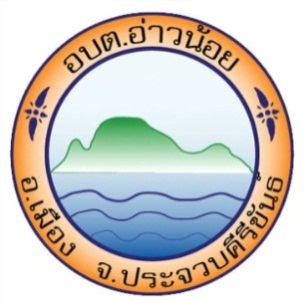     จดหมายข่าว      องค์การบริหารส่วนตำบลอ่าวน้อยข่าวกิจกรรมรับขึ้นทะเบียนเบี้ยยังชีพผู้สูงอายุ ผู้พิการ ผู้ป่วยเอดส์ ระหว่างวันที่ 1- 30 พฤศจิกายน พ.ศ. 2557 ณ ที่ทำการองค์การบริหารส่วนตำบลอ่าวน้อย และนอกสถานที่ 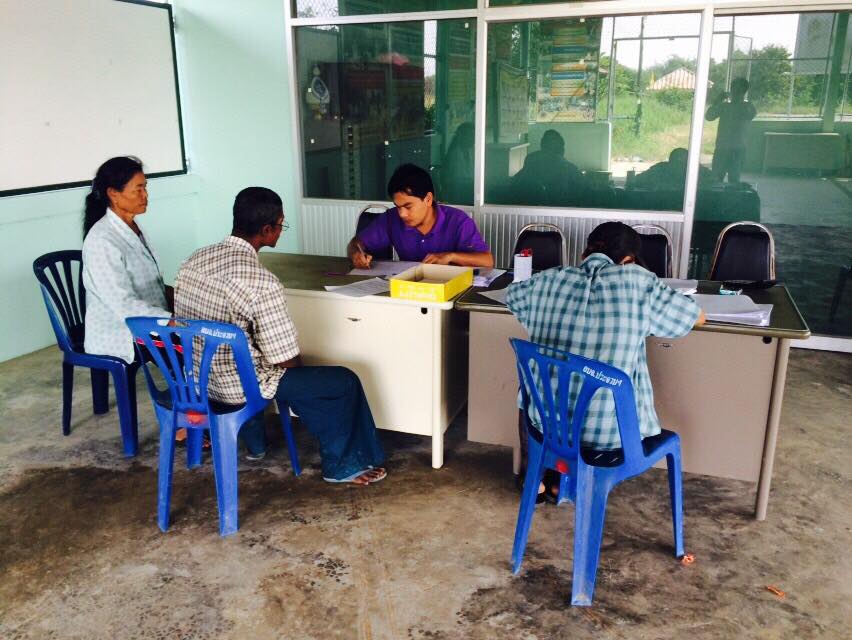 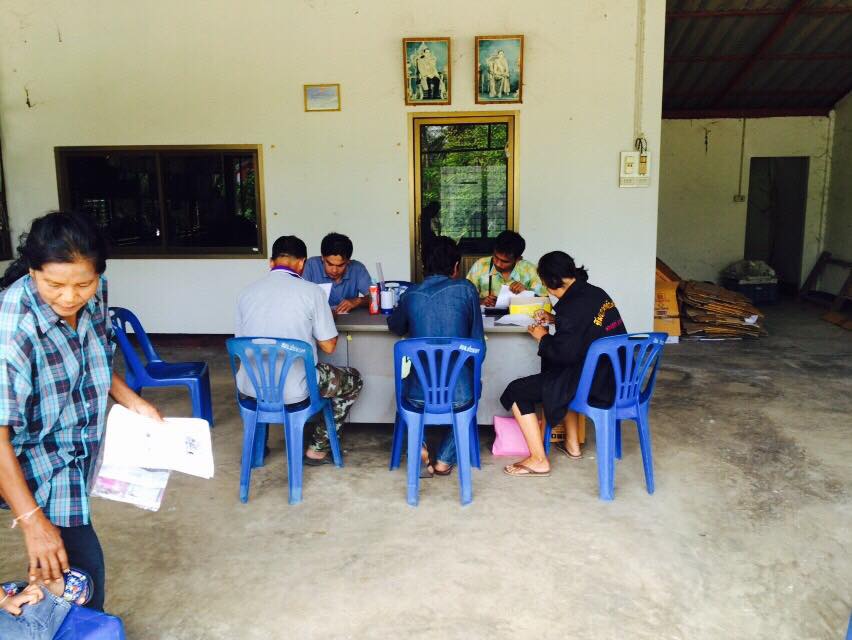 โครงการฝึกอบรมและศึกษาดูงานเพื่อเพิ่มประสิทธิภาพบุคลากร ระหว่างวันที่ 8 – 12 กันยายน พ.ศ. 2557 ณ จังหวัดเชียงใหม่ พิษณุโลก สุโขทัย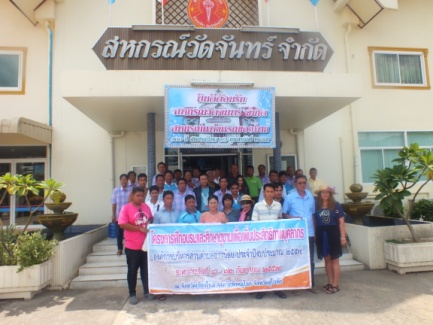 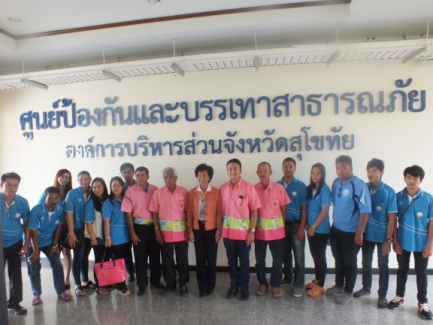 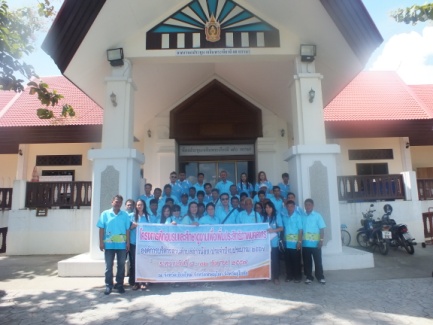 ข่าวประชาสัมพันธ์กำหนดการบริการออกจัดเก็บภาษีนอกสถานที่ ตั้งแต่เวลา 09.30 – 15.00 น.ดื่มกาแฟทุกวัน ทำความสะอาดเส้นเลือด?ทีมวิจัยทางการแพทย์จากเกาหลีใต้ เผยแพร่ผลการวิจัยชิ้นหนึ่งแสดงให้เห็นว่า การดื่มกาแฟในระดับปานกลาง ไม่มากไม่น้อยจนเกินไปทุกวัน     อาจส่งผลให้เส้นเลือดของคนเราสะอาดขึ้น ลดความเสี่ยงต่อการป่วยเป็นโรคหัวใจอันเนื่องจากเส้นเลือดอุดตันลงได้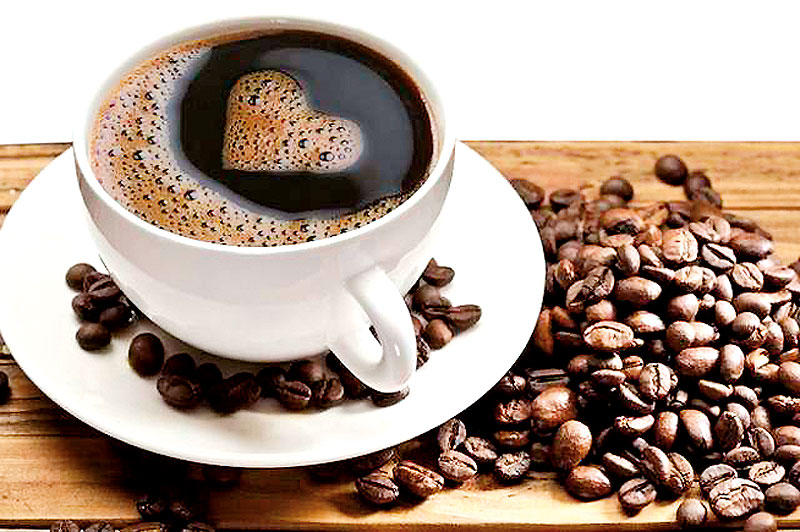 งานวิจัยดังกล่าวใช้วิธีการศึกษากลุ่มตัวอย่างทั้งชายและหญิงที่เป็นพนักงานประจำมากกว่า 25,000 คน ซึ่งเป็นผู้ที่เข้ารับการตรวจสุขภาพ        เป็น ประจำอย่างสม่ำเสมอ และแต่ละไม่มีสัญญาณแสดงอาการโรคหัวใจใดๆ ออกมาภายนอก แต่จากการสแกนพบว่า 1 ใน 10 ของกลุ่มตัวอย่างถูกสแกนพบภาวะแคลเซียมเกาะผนังเส้นเลือดหัวใจ ซึ่งเป็นการเริ่มต้นของการอุดตันของเส้นเลือดอยู่แล้วหลังจากนั้นทีมวิจัยนำเอาผลการสแกนมาเปรียบเทียบกับพฤติกรรมการดื่มกาแฟ ของกลุ่มตัวอย่างทั้งหมด (โดยคำนึงถึงปัจจัยเสี่ยงต่อการเกิดโรคหัวใจอื่นๆ ประกอบด้วยอาทิ การสูบบุหรี่, การออกกำลังกายและประวัติการป่วยเป็นโรคหัวใจของครอบครัว) พบว่า พนักงานที่ดื่มกาแฟ      ในปริมาณปานกลาง ระหว่าง 3-5 ถ้วยต่อวัน มีแนวโน้มมีสัญญาณซึ่งแสดงถึงอาการเบื้องต้นของโรคหัวใจน้อยลง เพราะมีแนวโน้มที่จะพบภาวะแคลเซียมเกาะผนังเส้นเลือดหัวใจน้อยกว่ากลุ่ม ตัวอย่างซึ่งดื่มกาแฟมากกว่า หรือไม่ดื่มกาแฟเลยอย่างไรก็ตามทีมวิจัยยอมรับว่ายังคงจำเป็นต้องมีการศึกษาวิจัยต่อเนื่อง เพื่อยืนยันผลการศึกษาครั้งนี้และค้นหาคำอธิบายว่า กาแฟ เชื่อมโยงกับภาวะแคลเซียมเกาะผนังเส้นเลือดหัวใจอย่างไรงานวิจัยครั้งนี้ก่อให้เกิดการถกเถียงกันอีกครั้งถึงผลกระทบของกาแฟต่อ สุขภาพของหัวใจ ก่อนหน้านี้มีงานวิจัยบางชิ้นชี้ว่า การดื่มกาแฟเป็นปัจจัยเสี่ยงให้เกิดโรคหัวใจ ด้วยการไปเพิ่มคอเรสเตอรอลและแรงดันเลือดแต่ก็มีงานวิจัยบางชิ้นก่อนหน้านี้เช่นกันที่แสดงให้เห็นว่าการดื่มกาแฟช่วยป้องกันโรคหัวใจในบางลักษณะได้